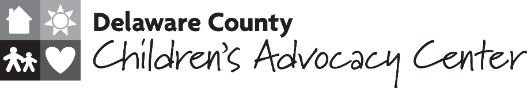 델라웨어 카운티 아동옹호센터(DCCAC) 는 아동 학대의 희생자일 수 있는 아동들이 자신의 경험에 대해 훈련된 법의학적 면담자와 대화를 하는 장소입니다. DCCAC는 아동 학대 조사가 귀하와 귀하 자녀를 위해 가능한 한 원할하게 진행되도록 도움을 줍니다. 경찰, 아동 및 청소년 서비스(Children & Youth Services)(아동 복지 사무소) 또는 지방 검사의 사무실이 저희에게 사례들을 위탁합니다. 귀하의 자녀는 수사팀의 팀원들이 다른 방에서 폐쇄 회로 TV를 지켜보는 동안 법의학적 면담자와 면담을 하게 됩니다. 면담자들은 편향되지 않고 각 아동의 발달 단계를 존중하는 방식으로 아동 자신의 경험에 대해 아동들과 대화를 나누도록 훈련을 받았습니다. 귀하의 자녀는 자신의 방식으로, 자신의 속도로 그간의 사정에 대해 얘기하도록 요청을 받게 됩니다. 귀하의 자녀가 면담을 하는 동안, 가족 옹호자(Family Advocate) 또는 다른 DCCAC의 직원들이 귀하 또는 귀하 가족이 필요로 할 수도 있는 도움에 대해 귀하와 대화를 나눌 것입니다.어떻게 되어가고 있는지 귀하의 자녀와 귀하가 이해하는지 확인하기 위해 통역자가 배석할 수 있습니다.저희는 아동 학대에 대해 얘기하는 것이 어렵다는 것을 알고 있습니다. 저희 직원은 도움이 되기 위해 여기에 있습니다. 수사팀DCCAC는 아동 학대 가능성을 조사하기 위해 다학제적 팀을 조정합니다. 귀하의 자녀가 안전하도록 보장하는 데 도움이 되기 위해 많은 사람들이 참여합니다. 조사와 관련된 전문가들은 다음을 포함할 수 있습니다:법의학적 면담자아동 및 청소년 서비스 사례 담당자경찰관검사의료 제공자다음 단계면담 후에, 귀하는 조사의 다음 순서가 무엇인지에 대해 조사팀과 대화를 할 기회를 갖게 됩니다. 귀하의 자녀는 다음과 같은 다른 서비스를 받기 위해 위탁될 수 있습니다:건강 검진상담법률 서비스 피해자 보상The Delaware County Children’s Advocacy Center (DCCAC) is a place where children who may be victims of child abuse talk with a trained forensic interviewer about their experiences. The DCCAC helps make the child abuse investigation go as smoothly as possible for you and your child. Cases are referred to us by police, Children & Youth Services (child welfare office), or the District Attorney’s office. Your child will be interviewed by the forensic interviewer while members of the investigative team watch on a closed-circuit television in another room. Interviewers have been trained to talk with children about their experiences in a way that is unbiased and respects each child’s stage of development. Your child will be asked to talk about things in their own way, at their own pace. While your child is being interviewed, a Family Advocate or other DCCAC staff member will talk with you about help you or your family might need.  A language interpreter may also be present to make sure that your child and you understand what is happening.We know it is difficult to talk about child abuse. Our staff is here to help. THE INVESTIGATIVE TEAMThe DCCAC coordinates a multidisciplinary team to investigate possible child abuse. Many people are involved to help ensure that your child is safe. Professionals involved with the investigation can include:Forensic interviewerChildren & Youth Services workerPolice officerProsecutorMedical providerNEXT STEPSAfter the interview, you will have the chance to talk with the investigative team about what will happen next in the investigation. Your child may be referred for other services, such as:Medical examCounselingLegal services Victim’s compensation